                             فرم معرفی کاندیدهای عضویت در شورای انجمن/ کانون .........................................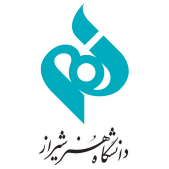 الف: مشخصات کاندیدها برای عضویت در شورای مدیریت    *پنج نفر عضو اصلی شورا و دو نفر علی البدل به عنوان ذخیره و جایگزین معرفی خواهند شد، لذا برای انتخابات باید کاندیدها بیش از هفت نفر باشند. ب: مشخصات کاندیدها برای بازرسان*یک نفر بازرس برای شورای مدیریت ضروری است و نفر دوم به عنوان جایگزین خواهد بود.ج: توضیحات استعلام‌های مورد نیاز *کاندیدها نباید ترم اول و ترم هشت باشند. فاقد پرونده انضباتی و ترم مشروطی باشند و معدل آنها بیش از 14 بوده و در هر صورت نظر نهایی بعد از احراز شرایط منوط به مصاحبه و تاییدیه امور فرهنگی خواهد بود.                                                                                                                    مدیر فرهنگی و اجتماعیشمارهنام و نام خانوادگیشماره دانشجوییشماره همراهامضاء123456789101112شمارهنام و نام خانوادگیشماره دانشجوییشماره همراهامضاء123